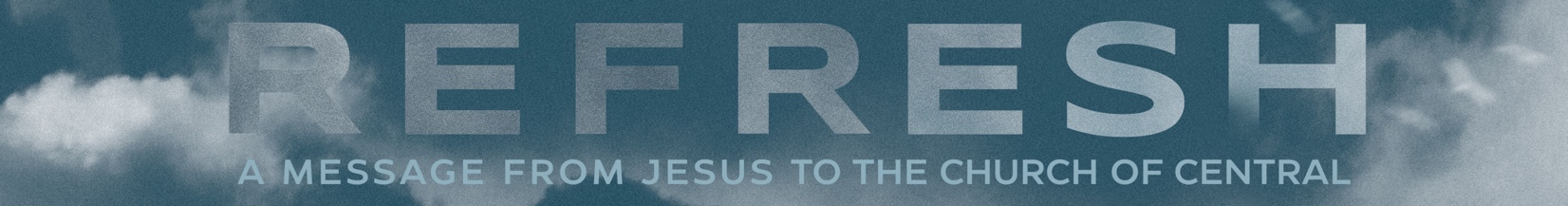 Week 7: Laodicea – A Church Refined by ChristDaily Time With TruthAs you read these daily scriptures, ask yourself these three questions:What is God saying to me?What do I want to say to God in response?How will I live out this truth?Day 1: 1 Peter 1:7 (NLT)These trials will show that your faith is genuine. It is being tested as fire tests and purifies gold—though your faith is far more precious than mere gold. So when your faith remains strong through many trials, it will bring you much praise and glory and honor on the day when Jesus Christ is revealed to the whole world.____________________________________________________________________________________________________________________________________________________________________________________Day 2: Romans 12:11-12 (TPT) Be enthusiastic to serve the Lord, keeping your passion toward him boiling hot! Radiate with the glow of the Holy Spirit and let him fill you with excitement as you serve him.____________________________________________________________________________________________________________________________________________________________________________________Day 3: Isaiah 29:13 (NLT)And so the Lord says, “These people say they are mine. They honor me with their lips, but their hearts are far from me. And their worship of me is nothing but man-made rules learned by rote.____________________________________________________________________________________________________________________________________________________________________________________Day 4: 1 John 2:15-16 (NLT)Do not love this world nor the things it offers you, for when you love the world, you do not have the love of the Father in you. For the world offers only a craving for physical pleasure, a craving for everything we see, and pride in our achievements and possessions. These are not from the Father, but are from this world.____________________________________________________________________________________________________________________________________________________________________________________Day 5: Jeremiah 9:23-24 (NLT)This is what the Lord says: “Don’t let the wise boast in their wisdom, or the powerful boast in their power, or the rich boast in their riches. But those who wish to boast should boast in this alone: that they truly know me and understand that I am the Lord who demonstrates unfailing love and who brings justice and righteousness to the earth, and that I delight in these things. I, the Lord, have spoken!”____________________________________________________________________________________________________________________________________________________________________________________Discussion Questions:1. Read Revelation 3:14-22.  Why did Jesus compare the church of Laodicea to lukewarm water and what was His response to that temperature of water?  Why were the hearts of the Laodicean church lukewarm?At Central Community how can we keep from becoming a lukewarm congregation? And how can we each keep from being lukewarm Christians?____________________________________________________________________________________________________________________________________________________________________________________2.  Read Deuteronomy 6:10-12.  What was God’s warning and how does it apply to the Laodicean church?____________________________________________________________________________________________________________________________________________________________________________________3. For their poverty, Jesus advises them to buy gold from Him; purified gold that is strengthened through the fires of many trials.  Read 1 Peter 1:7. How will this provide a remedy for them?____________________________________________________________________________________________________________________________________________________________________________________4. For their nakedness, Jesus offers them garments of white to cover their shame.  Read Revelation 19:8. How will this provide a remedy?____________________________________________________________________________________________________________________________________________________________________________________5. For their blindness, Jesus offers to fully restore their spiritual vision.  Read John 9:6-7.  What was required by Jesus for the man’s healing? How does this correlate to the healing of the Laodicean church?  ____________________________________________________________________________________________________________________________________________________________________________________6. How do we protect ourselves against becoming a Laodicean Church?  Share some ways that you have remained faithful and on-fire for God. How can we stoke each other’s faith?____________________________________________________________________________________________________________________________________________________________________________________7. It is not enough to just know about God.  How do we develop a vibrant relationship with Him?  How do we guard against becoming more dependent on our finances, resources, and power than we are on God? ____________________________________________________________________________________________________________________________________________________________________________________